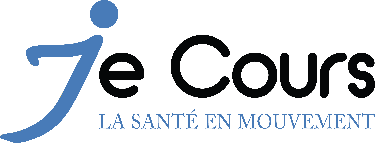 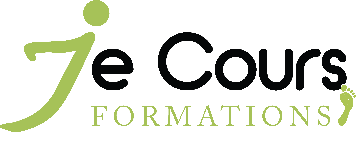 Je soussigné :……………………………………………………………………………………………………………………………………Résidant : ………………………………………………………………………………………………………………………………………...Téléphone : ………………………………………………..Mail :…………………………………………………………..Souhaite m’inscrire à la formation : « performer en trail dans un plat pays : infos/intox ? »J’accepte par cette inscription à ce que des images puissent être utilisées à des fins commerciales. Je m’engage à fournir les documents nécessaires listés ci-dessous pour mon inscription. Celle-ci ne sera effective qu’a la récéption de tous les documents.Bulletin d’inscription complétéCertificat médicalChoix de restauration dans la liste jointeChèque de 50 euros à l’ordre de JeCoursRestauration :La restauration se fera exclusivement sur place, avec les produits ci-dessous proposés par Café & Co.Les produits sont séléctionés de facon locale, et réalisés sans additifs ni conservateurs. Il seront réchauffés individuellement sur place.Vous pouvez cocher les mets suivants et composer votre menu :Entrées :Salade de quinoa, légumes confits et thon (250g)   9.90 eurosVelouté de potimarron au chorizo (350g)  7.50 eurosPlat :Risotto et ses petits légumes (veggie, 350g)  11.90 eurosMarmitte du pêcheur (370g)  11.90 eurosLasagnes de bœuf et épices douces (370g)  11.90 eurosSauté de volaille à la crème Coteaux du Layon (370g)  11.90 eurosDessert :Clafoutis poire chocolat (130g)  7 eurosFlan abricot (130g)  7 eurosCafé gourmand dont pomme fondante, panna cotta et fondant au chocolat (145g)  8.50 euros